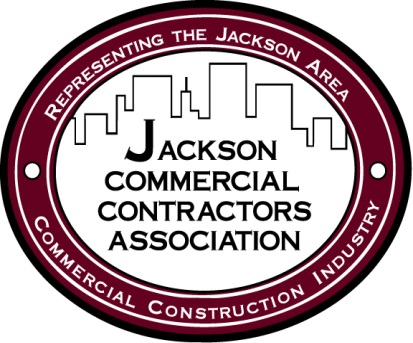  			      Jackson Commercial Contractors Association	           P.O. Box 143 ·   Jackson, MI 49204 ____________________________________________________________________________________________________________         Phone: 517-990-9600      www.jcca.bizJCCA Board meeting minutes March 9th, 2020Meeting called to order by Ted Wray at 12:13 p.m. at Lally group office.  Board members presentPatrick O’Dowd (secretary)Ryan Smithson (Acting Pres)Donn Roberts (director ‘21)Mark Schissler (Communications)Mike Hirst (director ’21)Tom Rooney (Membership)Andy CookTed Christoff (Marketing)Dan Draper (Education)Steve PatchMelissa S. (Treasurer)Tom GarrettMarie Gore (VP)Treasurer’s report –Melissa StroedeCash in good shapeNo unusual financial situations to reportMotion to accept report by Donn R, 2nd Ted CMotion passed – UnanimousMarketing Report – Ted Christoff Nothing to report, all is well!Communication Report – Mark SchisslerWebsite updated and matches print directoryEducation – Ryan for Dan DraperSteve Patch is this month’s speakerConstruction Fair is Friday March 20th from 8am-2pmMembership – Tom Rooney6 or so prospective members in the hopper.Member spotlight (sponsors) for January’s meeting (Mark Schissler making contact)Jackson MagazineJim Coffey and Sons PlumbingJohnstone SupplyJones Construction SolutionsJTVKentwood Office FurnitureOld Business Conversation on maintaining a relevant organization that provides value to membersNew BusinessTom Garrett from O’Harrow spoke on how the organization could better connect with their company.Meeting Adjourned:  1:22pm